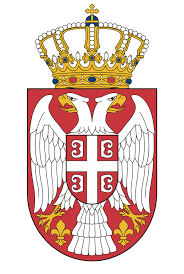 РЕПУБЛИКА СРБИЈАОПШТИНА ПЕТРОВАЦ НА МЛАВИОПШТИНСКА УПРАВАОДЕЉЕЊЕ ЗА ИНСПЕКЦИЈСКЕ ПОСЛОВЕПросветна инспекцијаБрој:614-41/23-03/6Датум: 28.11.2023.годинаПЕТРОВАЦ НА МЛАВИ                                                    РЕПУБЛИКА СРБИЈА                                ОПШТИНСКА УПРАВА ПЕТРОВАЦ НА МЛАВИГОДИШЊИ ПЛАН ИНСПЕКЦИЈСКОГ НАДЗОРА ЗА 2024.ГОДИНУОДЕЉЕЊА ЗА ИНСПЕКЦИЈСКЕ ПОСЛОВЕ -ПРОСВЕТНА ИНСПЕКЦИЈА-ПОДАЦИ О РЕСУРСИМА:Инспектор  за просветну инспекцију послује у оквиру Одељења за  инспекцијске послове. Групу за просветну инспекцију чини један  просветни инспектор.СПРОВОЂЕЊЕ ИНСПЕКЦИЈСКОГ НАДЗОРА:Послове вршења инспекцијског надзора над радом установа у областипредшколског, основног и средњег образовања и васпитања у општини Петровац на Млави обавља просветна инспекција у Одељењу за инспекцијске послове Општинске  управе Петровац на Млави, као поверене послове, а у   складу са овлашћењима утврђеним Законом о просветној инспекцији (,,Службени гласник РС“, број 27/2018).Послове инспекцијског надзора врши један просветни инспектор.Просветна инспекција врши инспекцијски надзор над применом закона идругих прописа којима се уређује организација и начин рада установа предшколскогваспитања и образовања и основног и средњег образовања и васпитања, а нарочито упогледу:1)поступања установе у погледу спровођења закона, других прописа у областиобразовања и васпитања и општих аката;2)остваривање права и обавеза запосленог, ученика и његовог родитеља, односнодругог законског заступника, утврђених прописима у области образовања и васпитања3)остваривање заштите права детета и ученика, њихових родитеља, односнодругих законских заступника, као и заштита права запослених;4)обезбеђивање заштите детета,ученика и запосленог од дискриминације,насиља, злостављања и занемаривања, као и понашања које вређа углед, част или достојанство;5)поступка уписа и поништавања уписа у школу;6)испуњености прописаних услова за спровођење испита;7)вођења прописанане евиденције коју води установа и утврђивање чињеница упоступку поништавањајавне исправе које издаје установа;8)страначког организовања и деловања.У поступку верификације установе, образовног профила, остваривања наставнихпланова и програма, проширене делатности установе, статусне промене и промененазива и седишта установе, просветна инспекција испитује испуњеност услова ипоступа у оквиру својих овлашћења.Просветна инспекција такође врши и друге послове у складу са наведеним Законом,Статутом општине  и другим прописима.Просветни инспектор овлашћен је да:- налаже записником отклањање неправилности и недостатака у одређеном року;- наређује решењем извршење мере која је наложена записником, а није извршена;- забрањује решењем спровођење радњи надзираном субјекту које су супротне Законуо просветној инспекцији, закону којим се уређују основе система образовања и васпитања посебном закону и општем акту;- привремено забрањује решењем рад установе која обавља делатност, а не испуњавазаконом прописане услове у погледу простора, опреме и потребних стручних и другихрадника;-  подноси пријаву надлежном органу због постојања сумње да је учињено кривично дело, привредни преступ, захтев за покретање прекршајног поступка, односно повреду забране дискриминације, забране насиља, злостављања и занемаривања и забране страначког организовања;- обавештава други орган ако постоје разлози за предузимање мера за које је тај органнадлежан;- врши увид у јавне исправе и податке из регистра и евиденција које воде надлежнидржавни органи, органи аутономне покрајине и органи јединице локалне самоуправе идруги имаоци јавних овлашћења ако су неопходни за инспекцијски надзор, а није могаода их прибави по службеној дужности, у складу са законом;- врши увид у личну или другу јавну исправу са фотографијом која је подобна да сеидентификују овлашћена лица у надзираном субјекту као и друга запослена лица;- узима писане изјаве овлашћених лица у надзираном субјекту и других запослених лицаи позива их да дају писане изјаве о питањима од значаја за инспекцијски надзор;- налаже надзираном субјекту да у остављеном року стави на увид опште и појединачнеакте, евиденције, уговоре и другу документацију надзираног субјекта од значаја заинспекцијски надзор, а у облику у којем их надзирани субјект поседује и чува- обавља и друге послове по налогу  начелника Општинске  управе, а у складу са Законом.                                   ПЛАНИРАЊЕ ИНСПЕКЦИЈСКОГ НАДЗОРА:Инспекцијски надзор се обавља као редован, ванредни, допунски и контролни надзор.О извршеном инспекцијском надзору просветни инспектор сачињава записник,који садржи налаз стања и зависно од резултата - налагање, односно предлагање мере. Записник се доставља надзираном субјекту у року од 8 радних дана од завршетка инспекцијског надзора. На записник просветног инспектора, надзирани субјектима право да у писаном облику стави примедбе, у року од пет радних дана од дана пријемазаписника.Редован инспекцијски надзор установе врши се према годишњем  плану инспекцијског надзора.Ванредни инспекцијски надзор установе обавља се по представкама органа, установа и других организација, родитеља, односно старатеља детета и ученика или грађана, упућеним усменим или писменим путем, телефонским пријавама као и на основу непосредног сазнања просветног инспектора.Допунски инспекцијски надзор врши се по службеној дужности или поводом захтева надзираног субјекта, ради утврђивања чињеница које су од значаја за инспекцијски надзор, а које нису утврђене у редовном, ванредном или контролном инспекцијском надзору, с тим да се може извршити само један допунски инспекцијски надзор, у року који не може бити дужи од 30 дана од окончања редовног, ванредног или контолног инспекцијског надзора.Контролни надзор врши се ради утврђивања извршења мера које су предложенеили наложене надзираном субјекту у оквиру редовног или ванредног инспекцијског надзора.Инспекцијски надзор врши се, према облику,  као теренски и канцеларијски.Теренски инспекцијски надзор врши се изван службених простоија инспекције, увидому акте, податке и документацију надзираног субјекта.Канцеларијски инсекцијски надзор врши се у службеним просторијама инспекције, увидом у акте, податке и документацију надзираног субјекта.АКТИВНОСТИ У ОКВИРУ ИНСПЕКЦИЈСКОГ НАДЗОРА У ТОКУ ШКОЛСКЕ               2023/2024. ГОДИНЕПРОЦЕНА РИЗИКА: Процена ризика у Годишњем плану инспекцијског надзора за школску 2023/24. годину  за просветну инспекциу, вршена је на основу инспекцијског надзора у наведеним областима односно на основу анализе стања у досадашњем  вршењу инспекцијског надзора, на основу информација и добијених података од других инспекција, овлашћених органа и организација, као и на основу обрађених контролних листа.Прописи  који се примењују у вршењу овлашћења:1. Закон о основама система образовања и васпитања2. Закон о основном образовању и васпитању3. Закон о средњем образовању и васпитању4. Закон о просветној инспекцији5. Закон о предшколском васпитању и образовању6. Закон о образовању одраслих7. Закон о инспекцијском надзору8. Правилник о оцењивању у основном образовању и васпитању9. Правилник о оцењивању у средњем образовању и васпитању10. Правилник о Протоколу поступања у установи у одговору на насиље,злостављање и занемаривање11. Други прописи у складу са овлашћењима, правима и дужностима просветнихИнспектора.                                                                                     ПРОСВЕТНИ ИНСПЕКТОР                                                                                     ________________________                                                                                    Марија Миливојевић Мирчевски1.Контрола поступања установе у погледу спровођења закона и других прописа у обласи образовања и васпитања и општих акатау току целе годиневанредни - контролни - 2.Контрола остваривања заштите права детета и ученика, њихових родитеља, односно других законских заступника, као и заштите права запослениху току целе годиневанредан - контролни - 3.Контрола остваривања права и обавеза запосленог, ученика и његовог родитеља,односно другог законског заступника, утврђених прописима у области образовања и васпитањау току целе годиневанредан - контролни – допунски4.Контрола обезбеђивања заштите детета, ученика и запосленог од дискриминације, насиља, злостављања и занемаривања, као и понашање које вређа углед, част или достојанство;у току целе годиневанредан - контролни – допунски5.Контрола у поступку уписа у школу и поништавања уписа у школуСептембарВанредан - контролни - допунски6.Контрола испуњености услова за спровођење испитау току целе годиневанредан - контролни - допунски7.Контрола вођења прописане евиденције коју води установа и утврђивање чињеница у поступку поништавања јавне исправе коју издаје установау току целе годиневанредан - контролни – допунски8.Контрола страначког организовања и деловањау току целе годиневанредан - контролни - допунски9.Контрола испуњености услова у поступку верификацијеВанредан10.Контрола испуњености услова за почетак школске године за 8 установа:ОШ «Света Михајловић»ОШ «Проф.Брана Пауновић»ОШ «Ђура Јакшић»ОШ «Бранко Радичевић»ОШ «Мирослав Букумировић Букум»ПУ«Галеб»ОШ « Јован Шербановић»СШ «Младост»Јануар -мајредован11.Поступање по представкамау току целе годиневанредан - контролни - допунски        КРИТИЧАНзаштита детета, ученика и запослених оддискриминације, насиља, злостављања изанемаривања и страначког организовања и деловања у установи        ВИСОКзаштите права детета и ученика, њиховихродитеља, односно старатеља и запослених- контрола испуњености услова за спровођењеиспита        СРЕДЊИостваривања права и обавеза запослених,ученика, њихових родитеља, односностаратеља- контрола прописане евиденције коју води установа          НИЗАКконтрола у поступку уписа у школу- контрола испуњености услова за почетакшколске године        НЕЗНАТАНконтрола испуњености услова у поступкуверификације